Что ты можешь сделать для охраны природы?Не бросай мусор в лесу и в водоемыНе рви цветыНе ломай ветки кустов и кустарниковПодкармливай птицБережно используй водуСажай деревья и цветыНе уноси из природы лесных обитателейНе разоряй муравейниковСобирая грибы, не повреждай грибницу .Помни, что   грибы нужны не только нам, но и кустарникам, деревьям и животным.Не разводи костров в лесуНе шуми в лесу. Не пугай животных. 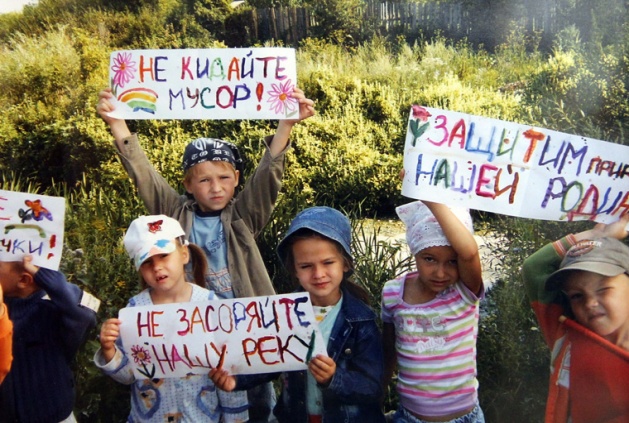 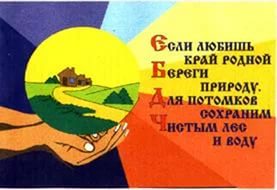 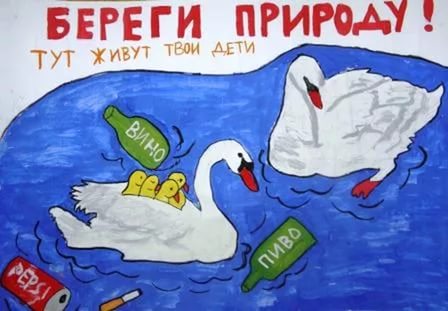 «Рыбе – вода , птице – воздух, человеку нужна Родина. Охранять природу – значит охранять Родину».                                М.Пришвин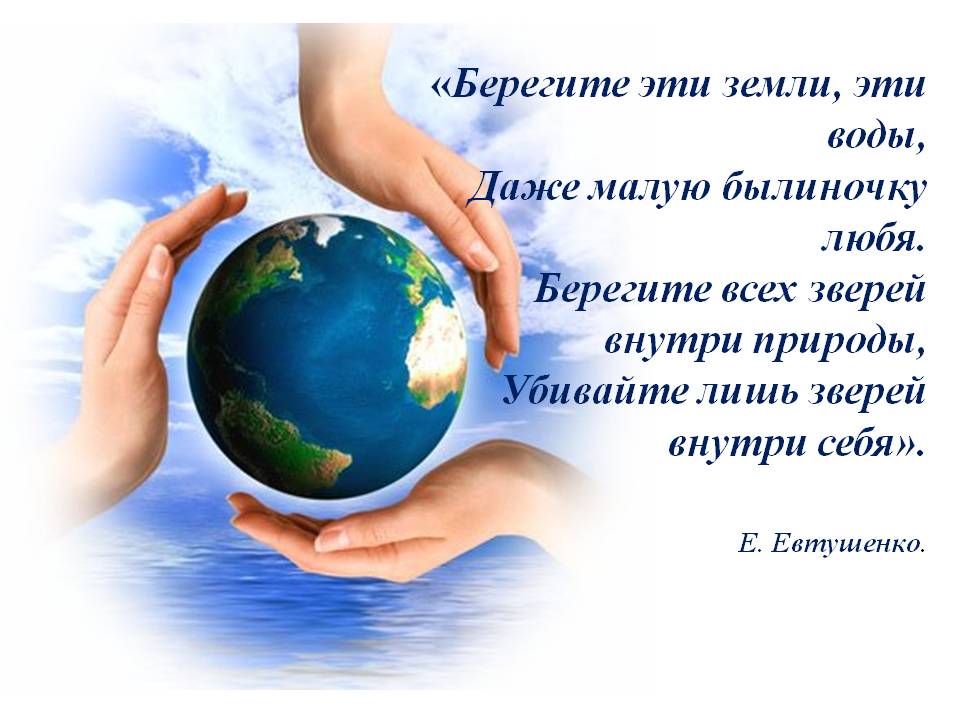 5 июня – Международный день охраны природы.Составила Солодовник Е.Ю, воспитатель МДОУ д/с «Тополек»  2017 год.